Нестационарные объекты, подлежащие демонтажу(постановление Исполнительного комитета от 24 декабря 2015г. №7379 «Об утверждении положения о порядке выявления, демонтажа, перемещения и хранения незаконно установленных объектов, не являющихся объектами капитального строительства»):ПринадлежностьТип объектаАдресОбъектНе установленПавильон по оказанию ритуальных услугРТ, г. Набережные Челны, на земельном участке с кадастровым номером 16:52:090304:7 в районе городского кладбища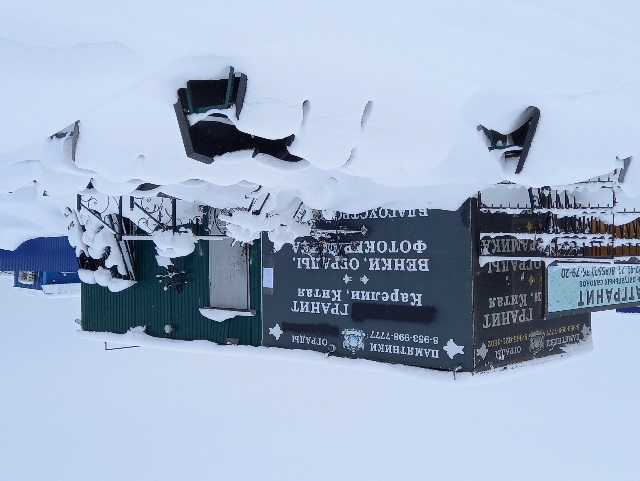 